22520VIC Course in Skylight Installation and RepairThis course has been accredited under Part 4.4 of the Education and Training Reform Act 2006.Accreditation period: 1 August 2019 to 31 July 2024© State of Victoria (Department of Education and Training) 2019.Copyright of this material is reserved to the Crown in the right of the State of Victoria. This work is licenced under a Creative Commons Attribution- NoDerivs 3.0 Australia licence (more information is available here). You are free use, copy and distribute to anyone in its original form as long as you attribute Skills Victoria, Department of Education and Training (DET) as the author, and you license any derivative work you make available under the same licence.DisclaimerIn compiling the information contained in and accessed through this resource, the Department of Education and Training has used its best endeavours to ensure that the information is correct and current at the time of publication but takes no responsibility for any error, omission or defect therein.To the extent permitted by law, DET, its employees, agents and consultants exclude all liability for any loss or damage (including indirect, special or consequential loss or damage) arising from the use of, or reliance on the information contained herein, whether caused or not by any negligent act or omission. If any law prohibits the exclusion of such liability, DET limits its liability to the extent permitted by law, for the resupply of the information.Third party sitesThis resource may contain links to third party websites and resources. DET is not responsible for the condition or content of these sites or resources as they are not under its control.Third party material linked from this resource is subject to the copyright conditions of the third party. Users will need to consult the copyright notice of the third party sites for conditions of usage.Table of contents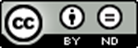 Section A: Copyright and course classification information	41.	Copyright owner of the course	42.	Address	43.	Type of submission	44.	Copyright acknowledgement	45.	Licensing and franchise	56.	Course accrediting body	67.	AVETMISS information	68.	Period of accreditation	6Section B: Course information	71.	Nomenclature	71.1	Name of the qualification	71.2	Nominal duration of the course	72.	Vocational or educational outcomes	72.1	Purpose of the course	73.	Development of the course	73.1	Industry/enterprise/ community/education needs	73.2	Review for re-accreditation	94.	Course outcomes	94.1	Qualification level	94.2	Employability skills	104.3	Recognition given to the course	104.4	Licensing/ regulatory requirements	105.	Course rules	105.1	Course structure	105.2	Entry requirements	126.	Assessment	126.1	Assessment strategy	126.2	Assessor competencies	127.	Delivery	137.1	Delivery modes	137.2	Resources	138.	Pathways and articulation	149.	Ongoing monitoring and evaluation	14Section C — Units of competency	15Section A: Copyright and course classification information Section B: Course informationSection C — Units of competency The following is a list of imported units of competency for the course, which can be downloaded from the National Register (more information is available here):The following is a list of the units of competency developed for the course that complies with the current requirements from the Training Package Development Handbook and is detailed in this section of the course document:Copyright owner of the course Copyright of this material is held by the Department of Education and Training Victoria; and managed by the Office of the Victorian Skills Commissioner.© State of Victoria (Department of Education and Training) 2019AddressOffice of the Victorian Skills CommissionerLevel 1, 21 Degraves StreetMelbourne, VIC, 3000Postal address:
Office of the Victorian Skills Commissioner
PO Box 354
Flinders Lane VIC, 8009Organisational contact:Andrew Donnison
Project Manager
Office of the Victorian Skills Commissioner
PO Box 354
Flinders Lane VIC, 8009andrew.donnison@vsc.vic.gov.au andenquiries@vsc.vic.gov.au Day to day contact:Building Industries Curriculum Maintenance Manager
Holmesglen InstitutePO Box 42 Holmesglen Vic 3148Telephone: (03) 9564 1987
Email: teresa.signorello@holmesglen.edu.au Type of submissionAccreditationCopyright acknowledgementCopyright of the following units of competency from nationally endorsed training packages is administered by the Commonwealth of Australia and can be accessed from training.gov.au see website here.© Commonwealth of AustraliaThe following units of competency:CPCCCM1015 Carry out measurements and calculationsCPCCCM3001 Operate elevated work platforms up to 11 metersCPCCWHS1001 Prepare to work safely in the construction industryare imported from the CPC Construction, Plumbing and Services Training Package.The following units of competency:CPCCCM2010B Work safely at heightsCPCCLSF2001A Licence to erect, alter and dismantle scaffolding basic levelCPCCWHS2001 Apply WHS requirements, policies and procedures in the construction industryare imported from the CPC08 Construction, Plumbing and Services Training Package.The following unit of competency:RIIWHS202D Enter and work in confined spacesis imported from the RII Resources and Infrastructure Industry Training Package.The following unit of competency:SIRXSLS001 Sell to the customer is imported from the SIR Retail Services Training Package.The following unit of competency:TLII1002 Apply customer service skillsis imported from the Transport and Logistics Training Package.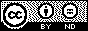 Licensing and franchiseCopyright of this material is reserved to the Crown in the right of the State of Victoria. © State of Victoria (Department of Education and Training) 2019.The Office of the Victorian Skills Commissioner will establish licensing or franchising arrangements with interested parties and reserves the right to levy a licensing or franchising fee. Information can be obtained from:Andrew DonnisonProject Manager Office of the Victorian Skills Commissioner Address: Level 1, 21 Degraves Street,Melbourne VIC 3000Phone: 03 8892 1454 Email: andrew.donnison@vsc.vic.gov.auandenquiries@vsc.vic.gov.auCourse accrediting bodyVictorian Registration and Qualifications Authority AVETMISS informationANZSCO code Australian and New Zealand Standard Classification of Occupations334111ASCED Code Field of Education0403 – Building  National course code22520VICPeriod of accreditation 1 August  2019 to 31 July 2024NomenclatureStandard 1 AQTF Standards for Accredited CoursesName of the qualificationCourse in Skylight Installation and RepairNominal duration of the course 114 – 134 nominal hoursVocational or educational outcomesStandard 1 AQTF Standards for Accredited CoursesPurpose of the courseThe 22520VIC Course in Skylight Installation and Repair provides an accredited training program and vocational outcomes for a person to be employed as a ‘skylight installation technician’ for the installation of skylight and roof windows in residential, commercial and industrial buildings.Development of the courseStandards 1 and 2 AQTF Standards for Accredited Courses  Industry/enterprise/ community/education needsSkylights are a type of window product that are positioned within the roof of a new or existing building.  When installed correctly, they offer many sustainable and energy efficient benefits; Improvements in material technology, and the impost of energy rating schemes associated with building construction, has led to an increase in the range of skylight product available, and demand for installation.In Victoria, only licenced roof plumbers can penetrate a roof for skylight installation purposes; in practice however, very few roof plumbers undertake skylight installation work.  Further, the Skylight Industry Association (SIA), the national organisation/peak body representing the skylight installation industry, reports that less than 50% of installation work actually involves roof plumbing.  The identified issues related to skill application and certification have been the subject of long standing discussions (pre 2000) between the SIA, the Plumbing Industry Commission (PIC), and more recently the Victorian Building Authority (VBA), with the SIA advocating for the establishment of a restricted roof licence specifically for skylight installers.  While these discussions continue, the need to formalise vocational outcomes for skylight installers has been acknowledged as an important step in the evolution of this industry’s skill recognition.  As a thin market within the roofing industry, affected by an aging workforce and few new entrants, development of accredited curriculum is considered vital in upholding industry quality and compliance practices, as well as limiting potential skill shortages.  Support from the Office of the Victorian Skills Commissioner (OVSC) in 2018 for course development prompted project commencement and further evidences industry endorsement of skylight installation skill formalisation.Target group for the courseThe identified cohort represents school leavers, people with some work experience and those from diminishing industries e.g. automotive manufacture. The course will therefore provide a pathway for either initial, or further skill building and skill recognition.  Participants are not expected to have knowledge of the building and construction industry prior to enrolling into the course.Course consultation and validation processProject steering committee (PSC) members comprised executive representation from the Skylight Industry Association, one RTO committed to piloting the course, and key individual enterprises consisting of small to medium skylight installation firms.Consultation with the group involved:email and telephone consultation to form the PSC and confirm draft contenta review of the skills and knowledge profile of a skylight installation technicianthree PSC meetings held on 3rd September 2018, 3rd December 2018 and 25 February 2019 to review and evaluate the course structure and content in reference to contemporary skylight installation practices.A desktop review of current skylight industry installation methods and related skylight product research was also undertaken to support the development of the accredited course.Project Steering CommitteeThe project steering committee (PSC) guided the development of the accredited curriculum, members include:Laurie Baker (chair) - General Secretary, Skylight Industry Association (SIA)Tom Lloyd - General Manager, Diamond SkylightsPaul Jones - Custom SkylightsMoses Auvale - Sales & Marketing Director, Atlite SkylightsRoss Digby/Elizabeth Jansz- Head of Department: Building Construction Trades, Holmesglen InstituteIn attendance:Teresa Signorello	Curriculum Maintenance Manager	Building Industries	Holmesglen InstituteSusan Fechner	Project Officer	Building Industries	Holmesglen InstituteJenny Lehman	Curriculum Maintenance Support 	Administrator	Holmesglen InstituteThe role of the PSC was to evaluate, confirm and validate the outcomes of the course. The members also provided technical information throughout the project.The outcomes of several national CPC units were carefully considered by the PSC with respect to their potential application to the course context.  Roof installation units related to drainage and ventilation components, inspection openings and industrial roof components were considered irrelevant and beyond the scope of the curriculum. It was determined that focused attention for specific skylight installation and repair / replacement methods was required to support the vocational outcome of a skylight installation technician.  This course:does not duplicate, by title or coverage, the outcomes of an endorsed training package qualificationis not a subset of a single training package qualification that could be recognised through one or more statements of attainment or a skill setdoes not include units of competency additional to those in a training package qualification that could be recognised through statements of attainment in addition to the qualificationdoes not comprise units that duplicate units of competency of a training package qualification.Review for re-accreditationNot applicable, this is a course accreditation.Course outcomesStandards 1, 2, 3 and 4 AQTF Standards for Accredited CoursesQualification level22520VIC Course in Skylight Installation and Repair meets an identified industry need, but does not have the breadth, depth or volume of learning of a qualification.Employability skillsNot applicable.Recognition given to the course 	(if applicable) Not applicable.Licensing/ regulatory requirements 	(if applicable) Participants who visit a construction site will require a Construction Induction Card (CIC) issued by WorkSafe Victoria, which can be achieved through the completion of the unit, CPCCWHS1001 Prepare to work safely in the construction industry. Further information is available on the WorkSafe website.There are licensing requirements for this course.Competency in the high risk unit CPCCLSF2001A Licence to erect, alter and dismantle scaffolding basic level, will result in the attainment of the licence from Worksafe through an application process.Licensing, legislative, regulatory and certification requirements that apply to the units:CPCCCM3001 Operate elevated work platforms up to 11 meters and RIIWHS202D Enter and work in confined spacescan vary between states, territories, and Industry sectors. Relevant information must be sourced prior to application of the units.Course rulesStandards 2, 6, 7 and 9 AQTF Standards for Accredited CoursesCourse structure To be awarded the 22520VIC Course in Skylight Installation and Repair, a total of 7 units of competency must be completed:6 core units1 elective unit from the list of electives.Where the full course is not completed, a Statement of Attainment will be issued for any units completed.Course structure To be awarded the 22520VIC Course in Skylight Installation and Repair, a total of 7 units of competency must be completed:6 core units1 elective unit from the list of electives.Where the full course is not completed, a Statement of Attainment will be issued for any units completed.Unit of competency codeField of Education code (6 digit)Unit of competency titlePre-requisiteNominal hoursCore unitsCore unitsCore unitsCore unitsCore unitsCore unitsVU22784040399Install prefabricated skylight productNil15VU22785040399Repair or replace skylight installationNil15CPCCCM2010B061301Work safely at heights CPCCOHS2001A8CPCCWHS2001061301Apply WHS requirements, policies and procedures in the construction industryNil20CPCCWHS1001061301Prepare to work safely in the construction industryNil6RIIWHS202D061301Enter and work in confined spacesNil30Elective unitsElective unitsElective unitsElective unitsElective unitsElective unitsCPCCCM1015010101Carry out measurements and calculationsNil20CPCCCM3001030717Operate elevated work platforms up to 11 metersNil32CPCCLSF2001A040329Licence to erect, alter and dismantle scaffolding basic levelNil 40SIRXSLS001080501Sell to the retail customerNil20TLII1002080501Apply customer service skillsNil30Total nominal hoursTotal nominal hoursTotal nominal hoursTotal nominal hours114 - 134114 - 134Entry requirements There are no entry requirements for the 22520VIC Course in Skylight Installation and Repair. Learners enrolling in the 22520VIC Course in Skylight Installation and Repair are best equipped to successfully undertake the course if they have as a minimum, language, literacy and numeracy skills that align to Level 2 of the Australian Core Skills Framework (ACSF). The ACSF can be accessed from the education department’s website available here.Learners with language, literacy and numeracy skills at a lower level than suggested will require additional support to successfully undertake the ‘course in’. There are no entry requirements for the 22520VIC Course in Skylight Installation and Repair. Learners enrolling in the 22520VIC Course in Skylight Installation and Repair are best equipped to successfully undertake the course if they have as a minimum, language, literacy and numeracy skills that align to Level 2 of the Australian Core Skills Framework (ACSF). The ACSF can be accessed from the education department’s website available here.Learners with language, literacy and numeracy skills at a lower level than suggested will require additional support to successfully undertake the ‘course in’. AssessmentAssessmentStandards 10 and 12 AQTF Standards for Accredited CoursesAssessment strategy All assessment, including Recognition of Prior Learning (RPL), must be compliant with the requirements of:Standard 1 of the AQTF: Essential Conditions and Standards for Initial/Continuing Registration and Guidelines 4.1 and 4.2 of the VRQA Guidelines for VET Providers, orthe Standards for Registered Training Organisations 2015 (SRTOs),orthe relevant standards and Guidelines for RTOs at the time of assessment.Assessment strategies for the course should reflect the practical nature of the work undertaken; It is recommended that assessment include:oral and written questioning related to underpinning knowledgepractical demonstration of activities which combine a number of learning outcomes to provide depth and context to the trainingholistic assessment that reflects realistic job tasks.Assessment of imported units of competency from nationally endorsed training packages must comply with the assessment requirements detailed in the source training product.All assessment, including Recognition of Prior Learning (RPL), must be compliant with the requirements of:Standard 1 of the AQTF: Essential Conditions and Standards for Initial/Continuing Registration and Guidelines 4.1 and 4.2 of the VRQA Guidelines for VET Providers, orthe Standards for Registered Training Organisations 2015 (SRTOs),orthe relevant standards and Guidelines for RTOs at the time of assessment.Assessment strategies for the course should reflect the practical nature of the work undertaken; It is recommended that assessment include:oral and written questioning related to underpinning knowledgepractical demonstration of activities which combine a number of learning outcomes to provide depth and context to the trainingholistic assessment that reflects realistic job tasks.Assessment of imported units of competency from nationally endorsed training packages must comply with the assessment requirements detailed in the source training product.Assessor competencies Assessment must be undertaken by a person or persons in accordance with:Standard 1.4 of the AQTF: Essential Conditions and Standards for Initial/Continuing Registration and Guidelines 3 of the VRQA Guidelines for VET Providers, or the Standards for Registered Training Organisations 2015 (SRTOs),orthe relevant standards and Guidelines for RTOs at the time of assessment.All assessment of units imported from Training Packages must reflect the requirements for assessors specified in the relevant source training product.  Assessment must be undertaken by a person or persons in accordance with:Standard 1.4 of the AQTF: Essential Conditions and Standards for Initial/Continuing Registration and Guidelines 3 of the VRQA Guidelines for VET Providers, or the Standards for Registered Training Organisations 2015 (SRTOs),orthe relevant standards and Guidelines for RTOs at the time of assessment.All assessment of units imported from Training Packages must reflect the requirements for assessors specified in the relevant source training product.  DeliveryDeliveryStandards 11 and 12 AQTF Standards for Accredited CoursesDelivery modes The course aims to develop practical competencies within an industry setting. Practical demonstrations and opportunity for application are considered to provide the most suitable strategy to reflect the objectives of the course. Some areas of content may be common to more than one element or more than one unit, therefore integration may be appropriate. Delivery options, including grouping of learners and learning activities, should recognise the varying learning needs, educational backgrounds, preferred learning styles and constraints of the individual learner and the specific requirements of each unit. The units may be delivered singularly, or they may be integrated holistically with a number of units. As the role involves practical skill development, the practical skill component of the course must be delivered in a:workplace,orsimulated workplace that accurately reflects workplace conditions. Practical exercises may take the form of realistic, holistic projects to provide the learner with a ‘real work’ experience.The knowledge components of the course may be delivered using face-to-face, online or blended modes.The course aims to develop practical competencies within an industry setting. Practical demonstrations and opportunity for application are considered to provide the most suitable strategy to reflect the objectives of the course. Some areas of content may be common to more than one element or more than one unit, therefore integration may be appropriate. Delivery options, including grouping of learners and learning activities, should recognise the varying learning needs, educational backgrounds, preferred learning styles and constraints of the individual learner and the specific requirements of each unit. The units may be delivered singularly, or they may be integrated holistically with a number of units. As the role involves practical skill development, the practical skill component of the course must be delivered in a:workplace,orsimulated workplace that accurately reflects workplace conditions. Practical exercises may take the form of realistic, holistic projects to provide the learner with a ‘real work’ experience.The knowledge components of the course may be delivered using face-to-face, online or blended modes.Resources Training must be undertaken by a person or persons in accordance with:Standard 1.4 of the AQTF: Essential Conditions and Standards for Initial/Continuing Registration and Guideline 3 of the VRQA Guidelines for VET Providers,or the Standards for Registered Training Organisations 2015 (SRTOs),orthe relevant standards and Guidelines for RTOs at the time of assessment.Delivery and assessment materials should reflect the local work environment as far as possible. Refer to the individual units for specific tool and equipment requirements.Trainers of nationally endorsed units of competency must meet any additional requirements specified in the relevant training product.Training must be undertaken by a person or persons in accordance with:Standard 1.4 of the AQTF: Essential Conditions and Standards for Initial/Continuing Registration and Guideline 3 of the VRQA Guidelines for VET Providers,or the Standards for Registered Training Organisations 2015 (SRTOs),orthe relevant standards and Guidelines for RTOs at the time of assessment.Delivery and assessment materials should reflect the local work environment as far as possible. Refer to the individual units for specific tool and equipment requirements.Trainers of nationally endorsed units of competency must meet any additional requirements specified in the relevant training product.Pathways and articulation Standard 8 AQTF Standards for Accredited Courses Standard 8 AQTF Standards for Accredited Courses There are no formal articulation arrangements in place.Completion of imported units of competency provides credit into a range of vocational qualifications from nationally endorsed training packages.There are no formal articulation arrangements in place.Completion of imported units of competency provides credit into a range of vocational qualifications from nationally endorsed training packages.Ongoing monitoring and evaluationStandard 13 AQTF Standards for Accredited Courses Standard 13 AQTF Standards for Accredited Courses The Curriculum Maintenance Manager for Building Industries is responsible for the ongoing monitoring and evaluation of the 22520VIC Course in Skylight Installation and Repair.Formal course evaluations will be undertaken halfway through the accreditation period and will be based on student and teacher evaluation surveys and industry stakeholder surveys/consultations. The Victorian Registration and Qualifications Authority (VRQA) will be notified of any changes to the course.The Curriculum Maintenance Manager for Building Industries is responsible for the ongoing monitoring and evaluation of the 22520VIC Course in Skylight Installation and Repair.Formal course evaluations will be undertaken halfway through the accreditation period and will be based on student and teacher evaluation surveys and industry stakeholder surveys/consultations. The Victorian Registration and Qualifications Authority (VRQA) will be notified of any changes to the course.CPCCCM1015Carry out measurements and calculationsCPCCCM2010BWork safely at heightsCPCCCM3001Operate elevated work platforms up to 11 metersCPCCLSF2001ALicence to erect, alter and dismantle scaffolding basic levelCPCCWHS2001Apply WHS requirements, policies and procedures in the construction industryCPCCWHS1001Prepare to work safely in the construction industryRIIWHS202DEnter and work in confined spacesSIRXSLS001Sell to the retail customerTLII1002Apply customer service skillsVU22784Install prefabricated skylight productVU22785Repair or replace skylight installationUnit codeUnit codeVU22784VU22784Unit titleUnit titleInstall prefabricated skylight productInstall prefabricated skylight productUnit DescriptorUnit DescriptorThis unit of competency describes the performance outcomes, skills and knowledge required to install a prefabricated skylight product within a roof structure.Licensing, legislative, regulatory or certification requirements may apply to this unit.  Refer to relevant State/ Territory regulator for guidance.Completion of the general induction training program specified by the National Code of Practice for Induction Training for Construction Work (ASCC 2007) is required before entering a construction work site. Achievement of unit, CPCCWHS1001 Prepare to work safely in the construction industry, meets this requirement.This unit of competency describes the performance outcomes, skills and knowledge required to install a prefabricated skylight product within a roof structure.Licensing, legislative, regulatory or certification requirements may apply to this unit.  Refer to relevant State/ Territory regulator for guidance.Completion of the general induction training program specified by the National Code of Practice for Induction Training for Construction Work (ASCC 2007) is required before entering a construction work site. Achievement of unit, CPCCWHS1001 Prepare to work safely in the construction industry, meets this requirement.Employability SkillsEmployability SkillsThis unit contains Employability Skills.This unit contains Employability Skills.Application of the UnitApplication of the UnitThis unit of competency supports the attainment of skills and knowledge required for skylight installers to apply installation practices to a range of prefabricated skylight products and roof types.The work context relates to residential construction, renovation or extension environments predominantly, however commercial and industrial environments are equally applicable.The unit applies to those working with supervision, sometimes as part of a small team. Work parameters are established in consultation with a supervisor.  Responsibility for the quality of work outputs is expected.This unit of competency supports the attainment of skills and knowledge required for skylight installers to apply installation practices to a range of prefabricated skylight products and roof types.The work context relates to residential construction, renovation or extension environments predominantly, however commercial and industrial environments are equally applicable.The unit applies to those working with supervision, sometimes as part of a small team. Work parameters are established in consultation with a supervisor.  Responsibility for the quality of work outputs is expected.ELEMENTELEMENTPERFORMANCE CRITERIAPERFORMANCE CRITERIAElements describe the essential outcomes of a unit of competency.Elements describe the essential outcomes of a unit of competency.Performance criteria describe the required performance needed to demonstrate achievement of the element. Where bold italicised text is used, further information is detailed in the required skills and knowledge and/or the range statement. Assessment of performance is to be consistent with the evidence guide.Performance criteria describe the required performance needed to demonstrate achievement of the element. Where bold italicised text is used, further information is detailed in the required skills and knowledge and/or the range statement. Assessment of performance is to be consistent with the evidence guide.1Determine job requirements 1.1Obtain authorised job sheet, work instruction or job specification and identify job requirements.1.2Assess job specification and confirm appropriateness of skylight location and compatibility of prefabricated skylight product with customer requirements.1.3Notify supervisor of any anomalies between planned skylight location and product type to actual location and customer requirements.1.4Clarify and confirm final skylight location and skylight product with supervisor and/or customer to ensure compliance with approved job specification.1.5Determine applicable occupational health and safety (OHS)/work health and safety (WHS) requirements, in accordance with safe work method statement (SWMS) and relevant workplace policies.2.Prepare to undertake skylight installation2.1Select and dress in appropriate personal protective equipment (PPE) ensuring all items are secure and intact, as per workplace safety regulations.2.2Erect safety system according to roof type and regulatory and manufacturers specifications, where required.2.3Access roof cavity, identify potential hazards / obstructions and structural modification to skylight location.2.4Refer presence of asbestos or asbestos containing material (ACM) to supervisor and confirm safe work area according to workplace procedures.2.5Select materials, tools and equipment for skylight installation task, according to job specification requirements.2.6Review sequence of skylight installation task and assemble materials, tools, equipment and skylight product elements for efficient access and use.3.Modify internal and external roofing material3.1Locate ceiling joists within building interior using stud finder. 3.2Measure and mark position of internal skylight diffuser ensuring placement is unobstructed and aesthetically pleasing.3.3Score and cut ceiling plaster to create a hole consistent with internal skylight perimeter.3.4Measure and mark exterior roof material using skylight product perimeter as a template reference.3.5Remove exterior roof material, where appropriate, to access obstructions identified for removal.  3.6Cut roof battens to remove obstruction and brace with structural supports according to plans, specifications and National Construction Code (NCC) requirements, where required.  3.7Cut exterior roof material to customised skylight space using appropriate tools.4.Install skylight4.1Fit flashing to exterior roof material to prevent water leakage according to job specifications, NCC and VBA requirements.4.2Fit and secure skylight product to external roof flashing according to manufacturer’s specifications.4.3Apply sealant to secure and seal flashing to exterior roof material in compliance with specifications and manufacturers recommendations as required.4.4Secure skylight shaft through roof cavity and secure to customised ceiling opening, where required.4.5Fit skylight diffuser to internal ceiling and secure according to product specifications, if required.5.Complete work processes5.1Contain, label and store materials for reuse, or dispose of material, in accordance with environmental requirements, legislation, such as regulations/codes of practice and workplace procedures.5.2Clean tools and equipment and check for serviceability in accordance with manufacturers’ recommendations and standard workplace procedures.5.3Clean and tidy work area to ensure space is free of waste that may cause harm to self and others, in accordance with OHS /WHS regulations.5.4Dismantle safety system according to regulations and manufacturers specifications, where required.5.5Remove and/or dispose of PPE, according to OHS/WHS regulations.5.6Confirm customer satisfaction with completed skylight installation and complete appropriate documentation.5.7Report job completion to supervisor and process documentation according to workplace procedures.REQUIRED SKILLS AND KNOWLEDGEThis describes the essential skills and knowledge and their level, required for this unit.Required skills:planning and organising skills to:complete work tasks in a logical and efficient sequenceprepare to work safelyproblem solving skills to:position skylights effectivelyidentify inappropriate skylight product applicationsrefer product issues to appropriate personnelidentify and report asbestos and asbestos containing materialself-management skills to apply PPE and manual handling techniquesliteracy skills to:read and interpret:product information and MSDSjob sheet/specifications and instructionsapply OHS/WHS, SWMS and other relevant workplace proceduresnumeracy skills to make measurements and calculations for skylight positioninglearning skills to modify work processes to suit changing circumstancesinitiative skills to:act on discrepancies with job specification to customer requirementsact on faults with product, tools and materialswork sustainablycommunication skills:verbal skills to:use skylight product and installation terminologyquestion and confirm customer requirementsreport skylight installation anomalies writing skills to complete workplace documentationteamwork skills to consult with colleagues to develop ad hoc job specific solutions technology skills to:use and maintain tools safelyapply hand and power tool techniques effectively use new materials to industry standardRequired knowledge:terminology used for skylight installationmetric system of measurementbasic work planning principlescharacteristics of material types and their effects on each other, and appropriateness of use with prefabricated skylight productprefabricated skylight product types, features and usestypes of tools and equipment, usage methods and maintenancecommon faults associated with materials, tools and equipmentefficient work processeshazardous material types (including asbestos and asbestos containing material)relevant OHS/WHS regulations, policies and codes of practice concerning manual handling, PPE, working at heights, fall protection, electrical safety, confined spaces, hazardous substances (including asbestos)  roof types and stylestypes of structural supportsfixing and jointing techniquespreparation requirements prior to installationskylight installation methodseffective sealing methodsconsequences of poor sealing practicesthermal expansioncorrosion prevention treatment requirements (for cut metal sheets)material and skylight product compliance with property boundary requirements effects of sealing methods on material and skylight productreporting processes (faults with materials, tools and equipment, processes and emergencies)communication technologies and appropriate useworkplace documents (location and types e.g. MSDS, JSA, SWMS)site policies (e.g. clean work area, drug, alcohol, etc.)material usage compatible with applicable BAL ratingsNational Construction Code (NCC) related to roof structure modifications.RANGE STATEMENTRANGE STATEMENTThe range statement relates to the unit of competency as a whole. It allows for different work environments and situations that may affect performance. Bold italicised wording in the Performance Criteria is detailed below. Add any essential operating conditions that may be present with training and assessment depending on the work situation, needs of the candidate, accessibility of the item, and local industry and regional contexts. The range statement relates to the unit of competency as a whole. It allows for different work environments and situations that may affect performance. Bold italicised wording in the Performance Criteria is detailed below. Add any essential operating conditions that may be present with training and assessment depending on the work situation, needs of the candidate, accessibility of the item, and local industry and regional contexts. Prefabricated skylight product may include:moulded dome - acrylic, polycarbonateglassnon ventilated or ventilated skylightopenable skylights (manual or automated)/roof windowstubular daylighting devices.Occupational health and safety (OHS/work health and safety (WHS) requirements may include:state or territory legislation and regulations, including, permits for drop zones and requirements around temporary structural supportsorganisational safety policies and proceduresmaterial safety management systemshazardous and dangerous goods codes of practicerelevant health regulationsmanual handling proceduresthe use of personal protective equipmentorganisation insurance requirements.Personal protective equipment (PPE) may include:safety glassesear muffsglovesdust maskfoot wear.Safety system may include:harnessingroof railsscaffolding edge protection.Roof type may include:pitchedcurvedflat.Hazards / Obstructions may include:asbestosbattensceiling insulationelectrical wiringplumbingducted systemssolar systems.Materials may include:sealantflashingfoamscrewsnailstimberpop rivetstape.Tools and equipment may include:drillplaster sawstud findergrinder (with a diamond blade) on non-metal rooveshandsawhammertape measurepencilsilicon gun tin snipspower shearshacking knife.Exterior roof material may include:metal decktileglazedterra cottaconcretecorrugated ironconcrete with asbestos fibresdecramasticslateshingles.Roof battens may include:non load bearing structures.Flashing may include:generic flashingcustom flashingWork area may include:external roofinternal roof cavityinterior of building.Waste may includegrinding dustmetal shavingspop rivet stemsinsulation particlesplaster powder.EVIDENCE GUIDEEVIDENCE GUIDEThe evidence guide provides advice on assessment and must be read in conjunction with the Performance Criteria, Required Skills and Knowledge, the Range Statement and the Assessment Guidelines for this Training Package. The evidence guide provides advice on assessment and must be read in conjunction with the Performance Criteria, Required Skills and Knowledge, the Range Statement and the Assessment Guidelines for this Training Package. Critical aspects for assessment and evidence required to demonstrate competency in this unitA person who demonstrates competency in this unit must be able to provide evidence of the ability to:read, interpret and apply information for skylight installation operationscomply with appropriate workplace procedures and safety regulations related to skylight product installationposition and install to workplace quality standards, one skylight to each of the following roof types:a pitched tilea corrugated ironmetal deck.Context of and specific resources for assessmentThe application of competency is to be assessed in the workplace or realistically simulated workplace.Assessment is to comply with relevant regulatory or Australian Standards requirements.Resources for assessment must include:one dome and one other prefabricated skylight producttools and materials relevant to skylight installation tasksdocumentation including job plans and product specifications, job safety analysis (JSA), safe work method statement (SWMS), material safety data sheets (MSDS), and industry standards.Method of assessmentA range of assessment methods should be used to assess practical skills and knowledge. The following examples are appropriate for this unit:direct observation of the candidate performing skylight installation operations in a real workplace setting or simulated environmentwritten and oral questioning to test underpinning knowledge and its application to determining the preparation, application and clean up requirements of skylight installation operations project activities that allow the candidate to demonstrate the application of skills and knowledge related to skylight installation tasksportfolio evidence and third party workplace reports of skylight installation tasks performed by the candidate.Unit codeUnit codeVU22785VU22785Unit titleUnit titleRepair or replace skylight installationRepair or replace skylight installationUnit DescriptorUnit DescriptorThis unit of competency describes the performance outcomes, skills and knowledge required to diagnose and repair or replace a prefabricated skylight product within a roof structure.Licensing, legislative, regulatory or certification requirements may apply to this unit.  Refer to relevant State/ Territory regulator for guidance.Completion of the general induction training program specified by the National Code of Practice for Induction Training for Construction Work (ASCC 2007) is required before entering a construction work site. Achievement of unit, CPCCWHS1001 Prepare to work safely in the construction industry, meets this requirement.This unit of competency describes the performance outcomes, skills and knowledge required to diagnose and repair or replace a prefabricated skylight product within a roof structure.Licensing, legislative, regulatory or certification requirements may apply to this unit.  Refer to relevant State/ Territory regulator for guidance.Completion of the general induction training program specified by the National Code of Practice for Induction Training for Construction Work (ASCC 2007) is required before entering a construction work site. Achievement of unit, CPCCWHS1001 Prepare to work safely in the construction industry, meets this requirement.Employability SkillsEmployability SkillsThis unit contains Employability Skills.This unit contains Employability Skills.Application of the UnitApplication of the UnitThis unit of competency supports the attainment of skills and knowledge required for skylight installers to diagnose faults in, and replace or apply repair practices to, a range of prefabricated skylight product installations within a variety of roof types.The work context relates to residential buildings predominantly, however commercial and industrial environments are equally applicable.The unit applies to those working with supervision, sometimes as part of a small team. Work parameters are established in consultation with a supervisor.   Responsibility for the quality of work outputs is expected.This unit of competency supports the attainment of skills and knowledge required for skylight installers to diagnose faults in, and replace or apply repair practices to, a range of prefabricated skylight product installations within a variety of roof types.The work context relates to residential buildings predominantly, however commercial and industrial environments are equally applicable.The unit applies to those working with supervision, sometimes as part of a small team. Work parameters are established in consultation with a supervisor.   Responsibility for the quality of work outputs is expected.ELEMENTELEMENTPERFORMANCE CRITERIAPERFORMANCE CRITERIAElements describe the essential outcomes of a unit of competency.Elements describe the essential outcomes of a unit of competency.Performance criteria describe the required performance needed to demonstrate achievement of the element. Where bold italicised text is used, further information is detailed in the required skills and knowledge and/or the range statement. Assessment of performance is to be consistent with the evidence guide.Performance criteria describe the required performance needed to demonstrate achievement of the element. Where bold italicised text is used, further information is detailed in the required skills and knowledge and/or the range statement. Assessment of performance is to be consistent with the evidence guide.1.Prepare to diagnose skylight fault1.1Obtain authorised work instruction or job specification/sheet and identify job requirements.1.2Liaise with customer to obtain and interpret observed diagnostic information, view location of skylight installation from ground level and reconcile to job sheet details. 1.3Determine applicable occupational health and safety (OHS)/work health and safety (WHS) requirements, and complete safe work method statement (SWMS) where applicable. 1.4Select and dress in appropriate personal protective equipment (PPE) ensuring all items are secure and intact, as per workplace safety regulations.1.5Erect safety system according to roof type and regulatory and manufacturers specifications, where required.1.6Select diagnostic tools and equipment for skylight fault identification according to diagnostic information obtained and job sheet requirements.2.Diagnose skylight fault2.1Inspect and assess skylight and surrounding ceiling from building interior for evidence of fault.  2.2Access external roof and roof cavity to inspect surrounding area of skylight for potential hazards / obstructions.  2.3Refer presence of any hazards to supervisor and confirm safe work area according to workplace procedures.2.4Inspect and assess skylight and surrounding area for evidence of fault.2.5Perform diagnostic testing and analyse results according to workplace procedures. 2.6Identify faults and related causes from approved diagnostic tests. 2.7Determine appropriate repair method/s and document on job specification according to workplace procedures.2.8Notify supervisor to discuss skylight installation fault and confirm proposed repair method on job specification to ensure compliance with workplace regulations.3.Repair or replace skylight fault3.1Select and check repair or replacement materials, tools and equipment according to job specification.3.2Undertake skylight replacement, or repairs to skylight components, without causing residual damage to existing components, according to manufacturer’s specifications, safety requirements and workplace procedures.4.Complete work processes4.1Contain, label and store materials for reuse, or dispose of material, in accordance with environmental requirements, legislation, such as regulations/codes of practice and workplace procedures.4.2Clean tools and equipment and check for serviceability in accordance with manufacturers’ recommendations and standard workplace procedures.4.3Clean and tidy work area to ensure space is free of waste that may cause harm to self and others, in accordance with OHS /WHS regulations.4.4Dismantle safety system according to regulations and manufacturers specifications, where required.4.5Remove and/or dispose of PPE, according to OHS/WHS regulations. 4.6Confirm customer satisfaction with completed skylight replacement or repair and complete appropriate documentation.4.7Report job completion to supervisor and process documentation according to workplace procedures.REQUIRED SKILLS AND KNOWLEDGEThis describes the essential skills and knowledge and their level, required for this unit.Required skills: planning and organising skills to:complete work tasks in a logical and efficient sequenceprepare to work safelyproblem solving skills to:diagnose skylight installation faultsdetermine causes of skylight installation faultsidentify inappropriate skylight product applicationsrefer product issues to appropriate personnelidentify and report asbestos and asbestos containing material (ACM)self-management skills to apply PPE and manual handling techniquesliteracy skills to:read and interpret:product information and MSDSjob specification/specifications and instructionsapply OHS/WHS, SWMS and other relevant workplace proceduresnumeracy skills to make measurements and calculations for material applicationslearning skills to modify work processes to suit changing circumstancesinitiative skills to:act on faults with product, tools and materialswork sustainablycommunication skills:verbal skills to:use skylight product and installation terminologyquestion customer for product/installation fault identificationwriting skills to complete workplace documentationteamwork skills to consult with supervisor to develop appropriate repair methods technology skills to:use and maintain tools safelyapply hand and power tool techniques effectively use new materials to industry standard.Required knowledge:terminology used for skylight installationmetric system of measurementbasic work planning principlescharacteristics of material types and their effects on each other, and appropriateness of use with prefabricated skylight productprefabricated skylight product types, features and usestypes of tools and equipment, usage methods and maintenancecommon faults associated with skylight products, materials, tools and equipmentefficient work processeshazardous material types (including asbestos and asbestos containing material)relevant OHS/WHS regulations, policies and codes of practice concerning manual handling, PPE, working at heights, fall protection, electrical safety, confined spaces, hazardous substances (including asbestos)roof types and styles types of structural supportsfixing and jointing techniquespreparation requirements prior to installationskylight installation methodseffective sealing methodsconsequences of poor sealing practicesthermal expansioncorrosion prevention treatment requirements (for cut metal sheets)material and skylight product fire rating requirements effects of sealing methods on material and skylight product fire ratings reporting processes (faults with materials, tools and equipment, processes and emergencies)communication technologies and appropriate useworkplace documents (location and types e.g. MSDS, JSA, SWMS)site policies (e.g. clean work area, drug, alcohol, etc.)material usage compatible with applicable BAL ratingsNational Construction Code (NCC) related to roof structure modifications.RANGE STATEMENTRANGE STATEMENTThe range statement relates to the unit of competency as a whole. It allows for different work environments and situations that may affect performance. Bold italicised wording in the Performance Criteria is detailed below. Add any essential operating conditions that may be present with training and assessment depending on the work situation, needs of the candidate, accessibility of the item, and local industry and regional contexts. The range statement relates to the unit of competency as a whole. It allows for different work environments and situations that may affect performance. Bold italicised wording in the Performance Criteria is detailed below. Add any essential operating conditions that may be present with training and assessment depending on the work situation, needs of the candidate, accessibility of the item, and local industry and regional contexts. Diagnostic information may include:water damage to ceilingwater leakagedraughtair whistlingtemperature changevermin access.Occupational health and safety (OHS/work health and safety (WHS) requirements may include:state or territory legislation and regulations, including, permits for drop zones and requirements around temporary structural supportsorganisational safety policies and proceduresmaterial safety management systemshazardous and dangerous goods codes of practicerelevant health regulationsmanual handling proceduresthe use of personal protective equipmentorganisation insurance requirements.Personal protective equipment (PPE) may include:safety glassesear muffsglovesdust maskfoot wear.Safety system may include: harnessing roof railsscaffolding edge protection.Roof type may include:pitchedcurvedflat.Diagnostic tools and equipment may include:bucket water hosetorch.Hazards / Obstructions may include:asbestosbattensceiling insulationelectrical wiringplumbingducted systemssolar systems.Diagnostic testing may include:visualcustomer informationinsurance reportswater adequate structural support.Faults may include:weathered sealantrusted/damaged flashingrusted/damaged claddingcondensation channelsdamage from debris accumulation e.g. leaveswear and tear over time.Repair method/s may include, but not limited to:resealing replacing component partsrefitting flashingreplacing flashing.Materials may include:sealantflashingfoamscrewsnails.Tools and equipment may include:drillplaster sawstud findergrinder (with a diamond blade)handsawhammertape measurepencilsilicon gun tin snipspower shearshacking knife.Work area may include:external roofinternal roof cavityinterior of building.Waste may include:grinding dustmetal shavingsinsulation particlesplaster powder.EVIDENCE GUIDEEVIDENCE GUIDEThe evidence guide provides advice on assessment and must be read in conjunction with the Performance Criteria, Required Skills and Knowledge, the Range Statement and the Assessment Guidelines for this Training Package. The evidence guide provides advice on assessment and must be read in conjunction with the Performance Criteria, Required Skills and Knowledge, the Range Statement and the Assessment Guidelines for this Training Package. Critical aspects for assessment and evidence required to demonstrate competency in this unitA person who demonstrates competency in this unit must be able to provide evidence of the ability to:read, interpret and apply information for skylight replacement or repair comply with appropriate workplace procedures and safety regulations related to skylight product replacement or repairdiagnose and replace to workplace standards, one skylight installation, to one of the following roof types:a pitched tile roofa corrugated iron roofmetal deckdiagnose and repair, to workplace quality standards, at least two components, one flashing and one glazing, to one of the following roof types:a pitched tile roofa corrugated iron roofmetal deck.Context of and specific resources for assessmentThe application of competency is to be assessed in the workplace or realistically simulated workplace.Assessment is to comply with relevant regulatory or Australian Standards requirements.Resources for assessment must include:one dome and one other prefabricated skylight producttools and materials relevant to skylight installation repair tasksdocumentation including job plans and product specifications, job safety analysis (JSA), safe work method statement (SWMS), material safety data sheets (MSDS), and industry standardsMethod of assessmentA range of assessment methods should be used to assess practical skills and knowledge. The following examples are appropriate for this unit:direct observation of the candidate performing skylight installation repair operations in a real workplace setting or simulated environmentwritten and oral questioning to test underpinning knowledge and its application to determining the preparation, application and clean up requirements of skylight installation repair operations project activities that allow the candidate to demonstrate the application of skills and knowledge related to skylight installation repair tasksportfolio evidence and third party workplace reports of skylight installation repair tasks performed by the candidate.